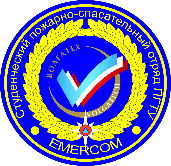 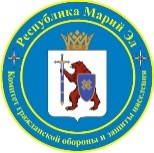 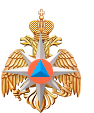 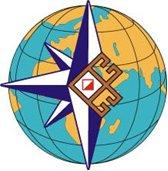 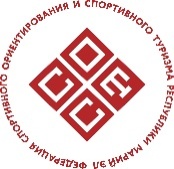 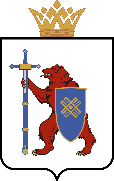 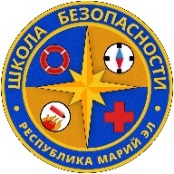 IV СЛЕТ МОБИЛЬНЫХ ОТРЯДОВ РЕГИОНАЛЬНОГО ОТДЕЛЕНИЯ 
ВСЕРОССИЙСКОГО ДЕТСКО-ЮНОШЕСКОГО ОБЩЕСТВЕННОГО ДВИЖЕНИЯ «ШКОЛА БЕЗОПАСНОСТИ» РЕСПУБЛИКИ МАРИЙ ЭЛ13 – 15 октября 2023 г.         	                                                                                                               ПГТ КилемарыПрограмма Слёта13 октября (пятница)13 октября (пятница)09.00 – 12.00Заезд команд, регистрация и размещение участников Слета12.00 Обед13.00 – 14.00Торжественная церемония открытия слёта14.00 – 20.00Тренировки, соревнования по виду   «Безопасность на акватории» первая часть15.30- 20.00Тренировочные занятия. Подготовка к виду «Экзамен безопасности»»19.00 - 20.00Ужин20.30Игра Слета «Тимбилдинг»22.30Подведение итогов дня 14 октября (суббота)14 октября (суббота)07.30Подъем08.00 Завтрак09.00Показ этапов  вида «Спасотряд» 10.00Соревнования по виду «Спасотряд»13.30 – 14.30Обед14.30 – 16.00Подготовка к виду - Защита проектов «Мы делаем мир безопасней»16.00Защита проектов «Мы делаем мир безопасней»18.00Ужин20.00Соревнования по виду   «Безопасность на акватории»23.00Подведение итогов дня15 октября (воскресение)15 октября (воскресение)07.30Подъем08.00 – 09.00Завтрак09.00Спортивно – тактическая игра «Спец задание»12.00 – 13.00Подведение итогов Слета. Торжественное закрытие.13.00 – 14.00Обед. Отъезд